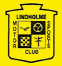 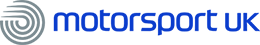 Lindholme Motor Sports ClubA member of the following Regional Associations: - ANEMMC, ANCC, ANWCC & EMAMCLindholme Motor Sports Club respects your privacy and we will only use your information in the way we describe in this notice. When using your information, we aim to be fair and transparent, and to follow our obligations under UK data protection laws. Your information is used for administering club membership, activities and competitions, and circulating details of events organised by other motor clubs which may be of interest to you.The LMSC Privacy Policy is posted on the website: www.lindholmemsc.co.uk or is available from the Secretary (see below).We might use your information to send you marketing messages by email, but only if you have agreed that we can do this by giving us your clear consent on this form – and you can change your mind at any time just by letting us know.Lindholme Motor Sports Club is the data controller for the purpose of General Data Protection Regulations and the Data Protection Act 2018. The registered club address is 36 Wellington Ave, North Anston, Sheffield, S25 4HE. The contacts for privacy and data are: Secretary -Len Fowkes; Membership Secretary Janet Fowkes, and the contact details are: len@fowkes42.plus.com janfowkes204@hotmail.comFor details of the club rules, please see our website (www.lindholmemsc.co.uk)A copy will be provided for all new members and for renewals by request.Membership Year 2024        Payment: Bank Transfer to Sort Code 60-06-39   A/C 36758558   Payee Ref: Member’s or Applicant’s name.      Cash is OK at a club meeting. Cheques payable to “Lindholme Motor Sports Club” if you really must!